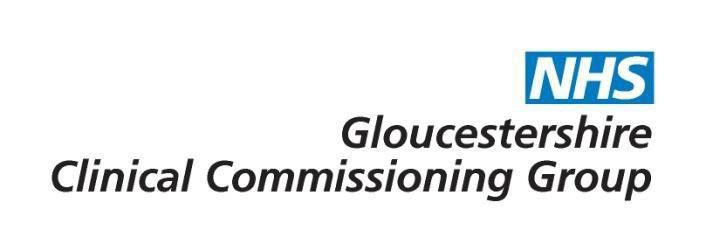 Botulinum Toxin A for the treatment of chronic anal fissurePolicy Statement:Rationale:Plain English Summary:Evidence base:Link to application form – Not applicableFor further information please contact: GLCCG.IFR@nhs.netConsultation:Policy sign off:Version Control:Commissioning decisionThe CCG will provide funding for Botulinum Toxin A (for the treatment of chromic anal fissure) for patients who meet the criteria defined within this policy. NICE evidence review: Chronic anal fissure: botulinum toxin type A injection:http://www.nice.org.uk/advice/esuom14/chapter/Intervention and alternativesDate of publication12 October 2015Policy review dateSeptember 2022ConsulteeDatePlanned Care Programme Board21 July 2015GP Membership (via CCG live/What’s New This Week)10 July – 7 August 2015Has the consultation included patient representatives?NoReviewing BodyDate of reviewEffective Clinical Commissioning Policy Group03 August 2015Integrated Governance and Quality Committee20 August 2015VersionType of ChangeDateDescription of Change112.10.152Review date15.03.18Policy review date now March 20203Review date & Policy category17.9.20Policy review date changed to September 2022. Policy Category changed to CBA.